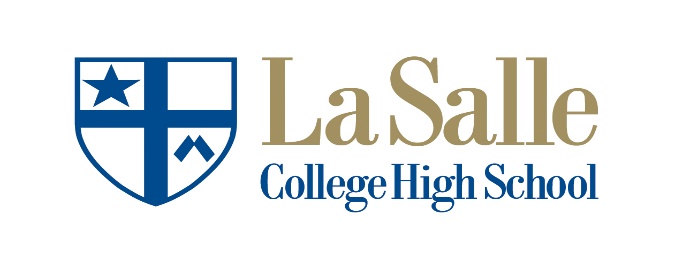 Student Policies & Regulations Acknowledgement FormPlease Print Name _________________________________	Grade_____________Dear Parent(s) and Student:Please read the 2020-2021 Student Handbook & Handbook Addendum in its entirety, which can be found on the LaSalle College High School Back-to-School webpage. After you have reviewed the policies and regulations, please sign the statement below and return this form to your Homeroom Teacher on the first day of school.We have read the 2020-2021 Student Policies and Regulations, in additions to the included addendum and agree to abide by the rules, policies, and regulations of La Salle College High School.________________________________________  __________________________Father/Guardian Signature                		                       Date________________________________________  __________________________Mother/Guardian Signature				          Date_______________________________________ ____________________________Student Signature					         Date